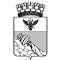 АДМИНИСТРАЦИЯ ГОРОДСКОГО ОКРУГА ГОРОД ВОРОНЕЖВОРОНЕЖСКОЙ ОБЛАСТИПОСТАНОВЛЕНИЕот 20 января 2016 г. № 19г. ВоронежО плате, взимаемой с родителей (законных представителей), за присмотр и уход за детьми в муниципальных образовательныхучреждениях городского округа город Воронеж, реализующих образовательные программы дошкольного образованияВ целях поддержки и развития муниципальных образовательных учреждений, реализующих образовательные программы дошкольного образования, в соответствии со статьей 17 Федерального закона от 06.10.2003 № 131-ФЗ «Об общих принципах организации местного самоуправления в Российской Федерации», статьей 65 Федерального закона от 29.12.2012 № 273-ФЗ «Об образовании в Российской Федерации», решением Воронежской городской Думы от 05.12.2007 № 286-II «Об утверждении перечня льгот по плате, взимаемой с родителей (законных представителей), за присмотр и уход за детьми в муниципальных образовательных учреждениях городского округа город Воронеж, реализующих образовательные программы дошкольного образования» администрация городского округа город Воронеж постановляет:1. Установить:1.1. Плату, взимаемую с родителей (законных представителей), за присмотр и уход за одним ребенком в муниципальном образовательном учреждении, реализующем образовательную программу дошкольного образования (далее – родительская плата), в следующем дифференцированном размере в зависимости от режима функционирования посещаемой ребенком группы:- 115 рублей в день для ребенка, посещающего группу, функционирующую в режиме полного дня (12 часов);- 116 рублей в день для ребенка, посещающего группу, функционирующую в режиме круглосуточного пребывания (24 часа);- 4 рубля в день для ребенка, посещающего группу кратковременного пребывания (от 3 до 4 часов без питания).1.2. Родительскую плату за присмотр и уход за ребенком в муниципальном образовательном учреждении, реализующем образовательную программу дошкольного образования, с учетом режима функционирования посещаемой ребенком группы в размере 50% от платы, указанной в пункте 1.1 настоящего постановления:- одиноким матерям (отцам);- если один из родителей (законных представителей) – инвалид I или II группы;- если оба родителя (законных представителя) – студенты, получающие среднее профессиональное или высшее образование по дневной (очной) форме обучения;- если один из родителей (законных представителей) является военнослужащим, проходящим военную службу по призыву;- если один из родителей (законных представителей) – участник боевых действий;- если один из родителей (законных представителей) получил или перенес лучевую болезнь, является ликвидатором или эвакуированным из зоны отчуждения вследствие катастрофы на Чернобыльской АЭС;- вдовам (вдовцам);- семьям, находящимся в трудной социальной ситуации;- если оба родителя (законных представителя) являются педагогами муниципального образовательного учреждения городского округа город Воронеж.2. Не взимается плата за присмотр и уход за ребенком в муниципальном образовательном учреждении, реализующем образовательную программу дошкольного образования, в случае когда: - оба родителя (законных представителя) – инвалиды I или II группы;- оба родителя (законных представителя) – инвалиды детства;- один из родителей (законных представителей) – инвалид боевых действий; - один из родителей (законных представителей) – воспитанник детского дома; - ребенок является сиротой, инвалидом, имеет нарушения психофизического развития (для воспитывающихся в группах для детей с ограниченными возможностями здоровья), туберкулезную интоксикацию, остался без попечения родителей; - один из родителей (законный представитель) является штатным работником муниципального дошкольного образовательного учреждения городского округа город Воронеж, независимо от места работы;- семья имеет статус многодетной. 3. Льгота родителям (законным представителям) по плате за присмотр и уход за детьми в муниципальных образовательных учреждениях, реализующих образовательные программы дошкольного образования, предоставляется со дня представления соответствующих документов, подтверждающих такое право.4. Родительская плата за присмотр и уход за детьми взимается за фактические дни пребывания ребенка в муниципальном образовательном учреждении, реализующем образовательные программы дошкольного образования.5. Родительская плата за присмотр и уход за детьми вносится родителями (законными представителями) ежемесячно до 25-го числа текущего месяца на лицевой счет по приносящей доход деятельности муниципального образовательного учреждения, реализующего образовательные программы дошкольного образования, открытый в управлении финансово-бюджетной политики администрации городского округа город Воронеж.6. Родительская плата может осуществляться за счет средств материнского (семейного) капитала по выбору родителя (законного представителя).7. В случае задолженности по родительской плате за присмотр и уход за детьми взыскание долга с родителей (законных представителей) осуществляется в установленном законом порядке.8. Денежные средства, поступившие от родительской платы за присмотр и уход за детьми в муниципальных образовательных учреждениях, реализующих образовательные программы дошкольного образования, направляются на присмотр и уход за воспитанниками (комплекс мер по организации питания и хозяйственно-бытового обслуживания детей, по обеспечению соблюдения ими личной гигиены и режима дня).9. Управлению образования и молодежной политики обязать руководителей муниципальных образовательных учреждений, реализующих образовательные программы дошкольного образования, разместить данное постановление на официальном сайте образовательной организации.10. Признать утратившим силу постановление администрации городского округа город Воронеж от 19.12.2014 № 2455 «О плате, взимаемой с родителей (законных представителей), за присмотр и уход за детьми в муниципальных образовательных учреждениях городского округа город Воронеж, реализующих образовательные программы дошкольного образования» с 01.02.2016.11. Постановление вступает в силу с 01.02.2016.12. Контроль за исполнением настоящего постановления возложить на заместителя главы администрации по социальной политике Савицкую Н.П.Главагородского округагород Воронеж А.В. Гусев